IUBAT - INTERNATIONAL UNIVERSITY OF BUSINESS AGRICULTURE AND TECHNOLOGY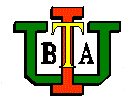 Founded 1991 by Md. Alimullah Miyan.............................................................................................................................................................................................................................................................Fresher’s Class schedule Fall 2022 Day: MondayDate:  2022-12-12StatusSerialCourseName ofRoom #TotalExplanation, If anyNumberNumberNumberfacultyStudentsTime (08:30am 09:30am)1st periodTime (08:30am 09:30am)1st periodTime (08:30am 09:30am)1st periodTime (08:30am 09:30am)1st periodTime (08:30am 09:30am)1st periodTime (08:30am 09:30am)1st periodTime (08:30am 09:30am)1st periodTime (08:30am 09:30am)1st periodTime (08:30am 09:30am)1st periodTime (08:30am 09:30am)1st period1CEN 160(Sec-S)CEN 160(Sec-S)MEH808462CSC 103(Sec-F)CSC 103(Sec-F)TTB801493CSC 103(Sec-G)CSC 103(Sec-G)MMHI802504CSC 103(Sec-I)CSC 103(Sec-I)DTR803485CSC 103(Sec-J)CSC 103(Sec-J)MRSA804466CSC 103(Sec-V)CSC 103(Sec-V)SMRK805497ENV 101(Sec-A1)ENV 101(Sec-A1)MRD82348Time (09:35am 10:35am)  2nd periodTime (09:35am 10:35am)  2nd periodTime (09:35am 10:35am)  2nd periodTime (09:35am 10:35am)  2nd periodTime (09:35am 10:35am)  2nd periodTime (09:35am 10:35am)  2nd periodTime (09:35am 10:35am)  2nd periodTime (09:35am 10:35am)  2nd periodTime (09:35am 10:35am)  2nd period8CEN 160(Sec-S)MEH808469CSC 103(Sec-B1)MMR8014510ENG 101(Sec-A)MRS8025012ENG 101(Sec-B)MFA8034913ENG 101(Sec-C)HMNA8045014ENG 101(Sec-D)MAK8054615ENG 103 (Sec-Y)SI8234516ENG 101(Sec-E)NC8244517ENV 101(Sec-H)DSA9014918ENV 101(Sec-Z)DFA90247Time (10:40am 11:40am)3rd periodTime (10:40am 11:40am)3rd periodTime (10:40am 11:40am)3rd periodTime (10:40am 11:40am)3rd periodTime (10:40am 11:40am)3rd periodTime (10:40am 11:40am)3rd periodTime (10:40am 11:40am)3rd periodTime (10:40am 11:40am)3rd periodTime (10:40am 11:40am)3rd period19CSC 103(Sec-K)TTA8014620CSC 103(Sec-L)MRSA8025021CSC 103(Sec-N)DMAA8034922CSC 103(Sec-W)MMR8045023CSC 104(Sec-O)MNAComlab44924ENG 101(Sec-J)MAK8054625ENV 101(Sec-T)MRD8224526ENG 103(Sec-U)SI82337Time (11:45am 12:45pm)4th periodTime (11:45am 12:45pm)4th periodTime (11:45am 12:45pm)4th periodTime (11:45am 12:45pm)4th periodTime (11:45am 12:45pm)4th periodTime (11:45am 12:45pm)4th periodTime (11:45am 12:45pm)4th periodTime (11:45am 12:45pm)4th periodTime (11:45am 12:45pm)4th period27ART 102(Sec-M)MAAS8014028CSC 104(Sec-O)MNAComlab44929ENG 101(Sec-F)FH8024930ENG 101(Sec-G)MSF8035031ENG 101(Sec-H)MRS8044932ENG 101(Sec-I)HMNA8054833ENG 101(Sec-V)RAI8224934ENV 101(Sec-D)DAR8234635ENV 101(Sec-E)DSA90145Time (01:10pm 02:10pm)5th periodTime (01:10pm 02:10pm)5th periodTime (01:10pm 02:10pm)5th periodTime (01:10pm 02:10pm)5th periodTime (01:10pm 02:10pm)5th periodTime (01:10pm 02:10pm)5th periodTime (01:10pm 02:10pm)5th periodTime (01:10pm 02:10pm)5th periodTime (01:10pm 02:10pm)5th period36ART 102(Sec-A1)JF8014837ART 102(Sec-C)MAH8025038ART 102(Sec-S)AK8034639ART 102(Sec-T)DSS8044540CSC 103(Sec-P)SA8054241CSC 103(Sec-Q)TTA8224642CSC 103(Sec-R)MRSA8234943CSC 103(Sec-X)MAH9014744CSC 103(Sec-Y)MMR9024045ENG 101(Sec-B1)MMR9034546ENG 101(Sec-Z)MDD9044847ENV 101(Sec-A)DFA9055048ENV 101(Sec-B)MRD9234949ENV 101(Sec-U)DSA92435Time (02:15pm 03:15pm)6th periodTime (02:15pm 03:15pm)6th periodTime (02:15pm 03:15pm)6th periodTime (02:15pm 03:15pm)6th periodTime (02:15pm 03:15pm)6th periodTime (02:15pm 03:15pm)6th periodTime (02:15pm 03:15pm)6th periodTime (02:15pm 03:15pm)6th periodTime (02:15pm 03:15pm)6th period50ENG 101(Sec-K)MNK8014651ENG 101(Sec-L)MFA8025052ENG 101(Sec-M)RAI8034053ENG 101(Sec-N)MRS8044954ENG 101(Sec-O)MAK8054955ENG 101(Sec-P)SSA8224256ENG 101(Sec-W)MSR82350Time (03:20pm 04:20pm)7th periodTime (03:20pm 04:20pm)7th periodTime (03:20pm 04:20pm)7th periodTime (03:20pm 04:20pm)7th periodTime (03:20pm 04:20pm)7th periodTime (03:20pm 04:20pm)7th periodTime (03:20pm 04:20pm)7th periodTime (03:20pm 04:20pm)7th periodTime (03:20pm 04:20pm)7th period56CSC 103(Sec-A)TTB8015057CSC 103(Sec-B)MAH8024958CSC 103(Sec-C)MMR8035059CSC 103(Sec-D)ITH8044660CSC 103(Sec-E)RSM8054561CSC 103(Sec-H)TTA8224962CSC 103(Sec-U)MMT8233563CSC 104(Sec-I)DTRComlab24864CSC 104(Sec-J)MRSAComlab44665ENG 101(Sec-A1)MDD9014866ENG 101(Sec-Q)MNK9024667ENG 101(Sec-S)MFA9034668ENG 101(Sec-T)RAI9044569ENV 101(Sec-F)DAR9054970ENV 101(Sec-G)DFA9235071ENV 101(Sec-V)MRD92449Time (04:25pm 05:25pm)8th periodTime (04:25pm 05:25pm)8th periodTime (04:25pm 05:25pm)8th periodTime (04:25pm 05:25pm)8th periodTime (04:25pm 05:25pm)8th periodTime (04:25pm 05:25pm)8th periodTime (04:25pm 05:25pm)8th periodTime (04:25pm 05:25pm)8th periodTime (04:25pm 05:25pm)8th period72ART 102(Sec-B1)MI8014573ART 102(Sec-W)NH8025074CSC 104(Sec-I)DTRComlab24875CSC 104(Sec-J)MRSAComlab44676ENG 101(Sec-R)MAS8034977ENG 101(Sec-X)MDD80447